[Η παρούσα ενότητα συμπληρώνεται εφόσον υπάρχει. Προσθέστε ξεχωριστές εγγραφές για κάθε εμπειρία. Ξεκινήστε από την πιο πρόσφατη.][Προσθέστε ξεχωριστές εγγραφές για κάθε σειρά μαθημάτων - πτυχίο, β΄ πτυχίο, μεταπτυχιακό δίπλωμα, διδακτορικό δίπλωμα, επιμορφωτικά εξαμηνιαία σεμινάρια, κτλ. Ξεκινήστε από την πιο πρόσφατη.][Αφαιρέστε τυχόν κενές ενότητες.]ΠΡΟΣΩΠΙΚΕΣ ΠΛΗΡΟΦΟΡΙΕΣΑντικαταστήστε με Όνομα(τα) Επώνυμο(α)[Όλες οι ενότητες του ΒΣ είναι προαιρετικές. Αφαιρέστε τυχόν κενές ενότητες.][Όλες οι ενότητες του ΒΣ είναι προαιρετικές. Αφαιρέστε τυχόν κενές ενότητες.]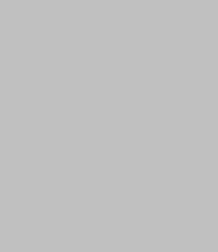  Αντικαταστήστε με τον αριθμό του σπιτιού, οδό, πόλη, ταχυδρομικό κώδικα, χώρα 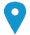 Αντικαταστήστε με τον τηλεφωνικό αριθμό    Αντικαταστήστε με τον αριθμό κινητού τηλεφώνου    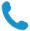 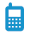 Αντικαταστήστε με τη(ις) διεύθυνση(εις) ηλεκτρονικού ταχυδρομίου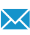 Αντικαταστήστε με τη(ις) διεύθυνση(εις) προσωπικού ιστοχώρου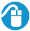 ΦύλοΕισάγετε φύλο| Ημερομηνία γέννησηςμμ/μμ/εεεε| ΕθνικότηταΕισάγετε εθνικότητα(ες)ΑΙΤΟΥΜΕΝΗ ΘΕΣΗ METAΠΤΥΧΙΑΚΟΥΑντικαταστήστε με αιτούμενη θέση μεταπτυχιακούΕΠΑΓΓΕΛΜΑΤΙΚΗ ΕΜΠΕΙΡΙΑ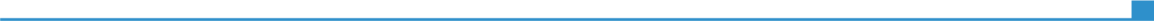 Αντικαταστήστε με ημερομηνίες (από - έως)Αντικαταστήστε με την απασχόληση ή τη θέση που κατείχατεΑντικαταστήστε με ημερομηνίες (από - έως)Αντικαταστήστε με το ονομασία και την τοποθεσία του εργοδότη (ενδεχομένως, την πλήρη διεύθυνση και ιστοσελίδα)Αντικαταστήστε με ημερομηνίες (από - έως)Αντικαταστήστε με τις κύριες δραστηριότητες και αρμοδιότητεςΑντικαταστήστε με ημερομηνίες (από - έως)Επιχείρηση ή κλάδοςΑντικαταστήστε με τον τύπο της επιχείρησης ή τον κλάδοΕΚΠΑΙΔΕΥΣΗ ΚΑΙ ΚΑΤΑΡΤΙΣΗΑντικαταστήστε με ημερομηνίες (από - έως)Αντικαταστήστε με τον τίτλο πιστοποιητικού διπλώματοςΑντικαταστήστε με την ονομασία και την τοποθεσία του οργανισμού εκπαίδευσης και κατάρτισης (ενδεχομένως, τη χώρα) Αντικαταστήστε με τη λίστα των κυριότερων θεμάτων που καλύφθηκαν ή επαγγελματικών δεξιοτήτων που αποκτήθηκανΔΗΜΟΣΙΕΥΜΕΝΟ ΕΡΓΟ(Πρακτικά  συνεδρίων, περιοδικά, κτλ.)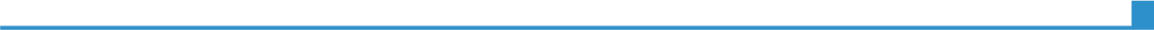 [Η παρούσα ενότητα συμπληρώνεται εφόσον υπάρχει. Προσθέστε ξεχωριστές εγγραφές για κάθε εμπειρία. Ξεκινήστε από την πιο πρόσφατη[Η παρούσα ενότητα συμπληρώνεται εφόσον υπάρχει. Προσθέστε ξεχωριστές εγγραφές για κάθε εμπειρία. Ξεκινήστε από την πιο πρόσφατηΑΤΟΜΙΚΕΣ ΔΕΞΙΟΤΗΤΕΣΜητρική γλώσσαΑντικαταστήστε με μητρική(ές) γλώσσα(ες)Αντικαταστήστε με μητρική(ές) γλώσσα(ες)Αντικαταστήστε με μητρική(ές) γλώσσα(ες)Αντικαταστήστε με μητρική(ές) γλώσσα(ες)Αντικαταστήστε με μητρική(ές) γλώσσα(ες)Λοιπές γλώσσεςΚΑΤΑΝΟΗΣΗ ΚΑΤΑΝΟΗΣΗ ΟΜΙΛΙΑ ΟΜΙΛΙΑ ΓΡΑΦΗ Λοιπές γλώσσεςΠροφορική Γραπτή (ανάγνωση) Επικοινωνία Προφορική έκφραση Αντικαταστήστε με γλώσσαΕισάγετε επίπεδοΕισάγετε επίπεδοΕισάγετε επίπεδοΕισάγετε επίπεδοΕισάγετε επίπεδοΑντικαταστήστε με το όνομα του πιστοποιητικού γλωσσομάθειας. Εισάγετε το επίπεδο εάν είναι γνωστό.Αντικαταστήστε με το όνομα του πιστοποιητικού γλωσσομάθειας. Εισάγετε το επίπεδο εάν είναι γνωστό.Αντικαταστήστε με το όνομα του πιστοποιητικού γλωσσομάθειας. Εισάγετε το επίπεδο εάν είναι γνωστό.Αντικαταστήστε με το όνομα του πιστοποιητικού γλωσσομάθειας. Εισάγετε το επίπεδο εάν είναι γνωστό.Αντικαταστήστε με το όνομα του πιστοποιητικού γλωσσομάθειας. Εισάγετε το επίπεδο εάν είναι γνωστό.Επίπεδα: Α1/2: Βασικός χρήστης - Β1/2: Ανεξάρτητος χρήστης - C1/2: Έμπειρος χρήστηςΚοινό Ευρωπαϊκό Πλαίσιο Αναφοράς για ΓλώσσεςΕπίπεδα: Α1/2: Βασικός χρήστης - Β1/2: Ανεξάρτητος χρήστης - C1/2: Έμπειρος χρήστηςΚοινό Ευρωπαϊκό Πλαίσιο Αναφοράς για ΓλώσσεςΕπίπεδα: Α1/2: Βασικός χρήστης - Β1/2: Ανεξάρτητος χρήστης - C1/2: Έμπειρος χρήστηςΚοινό Ευρωπαϊκό Πλαίσιο Αναφοράς για ΓλώσσεςΕπίπεδα: Α1/2: Βασικός χρήστης - Β1/2: Ανεξάρτητος χρήστης - C1/2: Έμπειρος χρήστηςΚοινό Ευρωπαϊκό Πλαίσιο Αναφοράς για ΓλώσσεςΕπίπεδα: Α1/2: Βασικός χρήστης - Β1/2: Ανεξάρτητος χρήστης - C1/2: Έμπειρος χρήστηςΚοινό Ευρωπαϊκό Πλαίσιο Αναφοράς για ΓλώσσεςΟργανωτικές / διαχειριστικές δεξιότητεςΑντικαταστήστε με οργανωτικές / διαχειριστικές δεξιότητες. Διευκρινίστε τα πλαίσια στα οποία αποκτήθηκαν. Παράδειγμα: Ικανότητα συντονισμού και οργάνωσης ομάδων: Αποκτήθηκε από τη συμμετοχή μου στη δράση ΧΧΧ.Επαγγελματικές δεξιότητεςΑντικαταστήστε με τυχόν επαγγελματικές δεξιότητες που δεν αναφέρονται αλλού. Διευκρινίστε τα πλαίσια στα οποία αποκτήθηκαν. Δεξιότητες πληροφορικήςΑντικαταστήστε με δεξιότητες πληροφορικής. Διευκρινίστε τα πλαίσια στα οποία αποκτήθηκαν. Παράδειγμα:καλός χειρισμός των εργαλείων Microsoft Office™ (πιστοποιητικό ....)Λοιπές δεξιότητεςΑντικαταστήστε με λοιπές δεξιότητες που δεν έχουν αναφερθεί. Διευκρινίστε τα πλαίσια στα οποία αποκτήθηκαν. Παράδειγμα:  συμμετοχή σε θεατρικές ομάδεςΠΡΟΣΘΕΤΕΣ ΠΛΗΡΟΦΟΡΙΕΣΤιμητικές διακρίσεις και βραβείαΣυμμετοχή σε μη κερδοσκοπικούς φορείςΕθελοντική δραστηριότηταΕφόσον υπάρχουν.ΠΑΡΑΡΤΗΜΑΤΑΑντικαταστήστε με τη λίστα των αρχείων που προσαρτάτε στο ΒΣ. Παραδείγματα:φωτοτυπίες πτυχίων και πιστοποιητικών διπλωμάτων,πιστοποιητικά εργασίας ή πρακτικής άσκησης,δημοσιεύσεις ή έρευνα.